مراجعة التفكير الناقد ثالث متوسط الفصل الثالث 1445هـالسؤال الأول:أ/ اختاري الإجابة الصحيحة لما يلي:1-هناك نوعان أساسيان للاستدلال وهي:  أ/الاستنباطي-القضية                    ب/الاستنباطي-الاستقرائي                     ج/الاستقرائي-الخاص2- الاستقراء هو المنهج الأنسب للاستخدام في:  أ/الرياضيات                               ب/علم الشريعة                                   ج/العلوم الطبيعية3- يعد القياس نوع من أنواع الاستدلال الاستنباطي.........  أ/غير المُباشر                            ب/المُباشر                                         ج/التام      4-الحديد يتمدد بالحرارة - النحاس يتمدد بالحرارة - الرصاص يتمدد بالحرارة - إذن المعدن يتمدد بالحرارة. نوع الاستدلال هنا:  أ/الاستدلال الاستنباطي                ب/الاستدلال الاستقرائي                        ج/الاستدلال الشرطي5-الحد الأصغر في القياس هو:  أ/موضوع المقدمة الكبرى             ب/موضوع المقدمة الصغرى               ج/محمول المقدمة الصغرى6- تكون النتيجة في الاستدلال الاستقرائي التام :  أ/يقينية                                 ب/احتمالية                                        ج/غامضة7-يجب أن يتوفر في الشكل الأول في مقدمتي القياس شرطان أساسيان وهما أن تكون المُقدمة الكُبرى.......... والمُقدمة الصُغرى..........  أ/جزئية – مُوجبة                     ب/كلية – سالبة                                ج/كلية – مُوجبة      8-الاستدلال الاستقرائي الناقص يتم التوصل إلى النتيجة بعد دراسة : أ/عيّنة من جُزيئات الموضوع        ب/جميع جُزيئات الموضوع                ج/التعميم مُباشرة9- القياس له قواعد رئيسية مجموعها : أ/ 6 قواعد                                ب/ 5 قواعد                                  ج/4 قواعد 10- الاستدلال  الاستنباطي قد يكون : أ/ مباشراً وغير مباشر               ب/ عاماً وخاصاً                              ج/ كلياً وجزئياً11- يتكون القياس من :أ/ خمسة حدود                         ب/ أربعة حدود                               ج/ ثلاثة حدود12- في القياس تتولد النتيجة بعد أن نحذف :أ/ الحد الأصغر                         ب/ الحد الأوسط                            ج/ الحد الأكبر   السؤال الثاني:  أ/  ضعي كلمة (صح) أو (خطأ) أمام العبارات التالية:1/ يكون الاستدلال الاستنباطي غير مباشر عندما يتكون من مقدمتين أو أكثر ونتيجة.             (        )2/ الاستدلال نوع من الاستنتاج، استنتاج صدق أو كذب قضية ما.                                   (          )3/ يكون الاستدلال غير مباشر عندما يتكون من مقدمة واحدة.                                       (          )4/ لن أنجح ما لم أدرس، الصياغة الشرطية للجملة " إذا لم أدرس لن أنجح."                    (         )       5/ الاستقراء هو المنهج الأنسب والأصح في الاستخدام في العلوم الصورية.                      (          )6/ الاستنباط هو المنهج الأنسب في الاستخدام في العلوم المادية أو الطبيعية.                    (           )7/ في القياس دائمًا ينزل الحد الأوسط في النتيجة.                                                      (         )8/ الاستدلال المنطقي يهتم  بالجمل الخبرية فقط.                                                       (         )9/ بناء الحُجج والاستدلالات المنطقية بطريقة مُنظمة وصحيحة له دور كبير في إقناع الآخرين منطقيًا.( )     10/ يعيننا القياس على ترتيب وتنظيم الأفكار حتى نخرج بنتائج منطقية.                         (         )11/ لا يمكن استخلاص نتيجة من مقدمة كبرى جزئية وصغرى سالبة.                           (         )12/ الكيف هو الحكم المتعلـق بالقضية من ناحية السلب أو الإيجاب (سالبة أو موجبة) .     (         )13/ يسمى الاستدلال الاستنباطي مباشرا عندما يتكون من مقدمتين .                            (          )14/ (إما أن الطالب ناجح أو راسب ) قضية شرطية منفصلة .                                    (         )15/( إذا دخل الشتاء تنخفض درجة الحرارة ) قضية شرطية متصلة .                          (          )16/ ( كل السعوديين  كرماء) قضية كلية سالبة .                                                     (         )17/جملة ( ألا ليت الشباب يعود يوماً) جملة إنشائية .                                              (         )18/ قاعدة (يجب  أن يتألف القياس من 3 قضايا  مقدمتين ونتيجة ) هي من قواعد ( الكيف ) .(        )  ب/ ضعي المُصطلحات التالية للتعريف المُناسب لها:    (الاستغراق - الاستدلال الاستقرائي – القياس – الحد الأكبر – القضية – الاستدلال الاستنباطي -)1-........................... يتم فيه الانتقال من قضيتين إلى قضية جديدة تمثل نتيجة لازمة عن هاتين القضيتين.2-........................... ينطلق من الخاص إلى العام ومن الجزء إلى الكل.3-........................... أن يكون الحكم متعلقاً بكل الأفراد الذين يدل عليهم اللفظ 4-........................... هي أبسط مايتضمنه التفكير المنطقي وهي كل قول يفيد خبراً يحتمل الصدق والكذب.السؤال الثالث :  أ/ قارني بين الاستدلال الاستنباطي والاستدلال الاستقرائي؟ ب/ بيني نوع الاستدلال فيما يلي:  ج/ أجيبي على مايأتي :حولي جملة ( ألا ليت الشباب يعود يوماً) إلى جملة خبرية .حددي نوع القضية فيما يأتي :أ/ (كل السعوديين كرماء ) نوعها /ب/ (بعض السعوديين أطباء ) نوعها /اكتبي العلاقة المنطقية بين القضية ( كل الطلاب ليسوا عباقرة ) و(بعض الطلاب ليسوا عباقرة ).   د / أكملي الفراغات في مربع أرسطو فيما يأتي :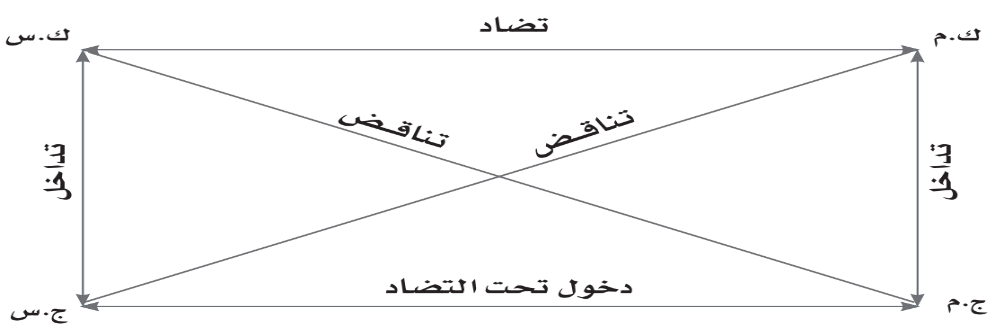 الاستدلال الاستنباطيالاستدلال الاستقرائي.......................................................................................................................     2) ........................................الاستدلالنوعهكل الأعداد الأولية فرديةالعدد 2 عدد أوليإذاً العدد 2 عدد فرديالسعوديون كرماء، والبحرينيون كرماء، والمصريون كرماء، والإماراتيون كرماءإذا من المحتمل أن كل العرب كرماء